Муниципальное дошкольное образовательное учреждение«Детский сад №98 комбинированного вида»«В гости к осени» (конспект интегрированной образовательной деятельности в подготовительной группе)Подготовила: Софронова Е.И., воспитательвысшей квалификационной категории г. Саранск, 2019 г. Конспект НООД по развитию речи в подготовительной группе«В гости к осени» Интеграция НООД по областям:«Речевое развитие», «Познавательное развитие», «Социально-коммуникативное развитие», «Физическое развитие», «Художественно-эстетическое развитие» Цель: формирование умения составлять связный рассказ об осени с опорой на мнемотаблицы, мнемодорожки.Задачи:Обучающие:- Обобщение представлений о признаках осени, её характерных особенностях.- Формирование умения рассказывать по мнемотаблицам, составлять предложения по мнемодорожкам.- Расширение и активизация словаря по теме «Осень».- Обобщение представлений о признаках осени и её характерных особенностях. - Совершенствование грамматического строя речи (подбор однородных определений, согласование прилагательных с существительными в роде, падеже; составление распространённых предложений по картинам).- Активизирование речи детей посредством составления предложений по мнемодорожкам, рассказов по мнемотаблице.Воспитательные:- Воспитание навыка сотрудничества, самостоятельности, инициативности.Развивающие:- Развитие зрительного восприятия, внимания, способности обобщать.- Развитие координации речи с движением. Методы и приёмы:Словесные: рассказывание сказки, словарная работа, беседа, индивидуальная работа, работа с мнемотаблицами, с мнемодорожками. Практические: дидактические игры, физкультминутка, работа с мнемотаблицами, с мнемодорожками. Игровые: дидактические игры, обыгрывание сюжета. Наглядные: мнемотаблицы, мнеможорожки. Предварительная работа.1. Наблюдение за осенними изменениями в природе.2. Обучение работе по мнемотаблицам, мнемодорожкам.3.Рассматривание картин на тему «Осень». Оборудование:Кленовый лист, мнемотаблица по составлению рассказа «Осень», мнемотаблица для заучивания стихотворения А. Плещеева «Осень», мнемодорожки по составлению предложения. Ход занятия.Организационный момент.Воспитатель: Ребята, посмотрите какое чудесное осенние утро. Давайте, поприветствуем друг друга и гостей словами: (дети стоят на паласе лицом к гостям) Доброе утро, Скорее проснитесь И друг другу улыбнитесь.  Воспитатель: Ребята, сегодня мы отправимся в гости. А куда? Вы должны догадаться послушав сказку. (дети сидят за столами) Осенняя сказка.Жила – была на свете весёлая птичка. C утра до вечера она пела своим деткам звонкую песенку. Проснулась однажды птичка и видит, что дерево, на котором она свила гнёздышко, стало как будто другое: листики стали золотые. Прилетела птичка к своим подружкам и спрашивает: «Вы не знаете, кто мне подменил дерево, на котором я живу? » Но никто ей ничего не мог ответить.И решила она обратиться к старой Сове, ведь она ночами не спит.Прилетела, поздоровалась и спрашивает «Бабушка Сова, ты не знаешь, кто листики на деревьях красит?» Посмотрела на неё Сова и ответила: «Знаю, знаю. Когда все спит, лесом ходит волшебница и раскрашивает в красно-жёлтые краски деревья, кусты, траву. А имя этой волшебницы….»Дети: Осень!Воспитатель: Как вы догадались?Дети: Только осенью листья на деревьях становятся разноцветными (красными, жёлтыми, коричневыми).Воспитатель: О ком эта сказка? Куда мы отправляемся в гости? Дети: Мы отправляемся с вами в гости к осени. Воспитатель: Она хочет поиграть с нами в разные игры. Словарная работа.Воспитатель: Давайте поиграем в игру «Осенние слова». (Согласование прилагательных с существительными в роде и падеже)Я буду называть слово, а вы повторяете это же слово, но ставьте перед ними слова «осенний, осенняя, осеннее»:месяц - осенний месяц,погода - осенняя погода,цветы - осенние цветы,листва - осенняя листва,дерево - осеннее дереводень - осенний день.Воспитатель: Я вам дам кленовый лист и вы будете его передавать друг другу и придумывать слова действия. (дети стоят в кругу на паласе)Осенью листья: что делают?- Падают,вянут, шуршат, шелестят, осыпаются, желтеют. Воспитатель: Ребята, какими словами можно описать осень? Осень какая?(Подбор прилагательных к существительным)(дети сидят за столами)Дети: золотая, красивая, разноцветная, дождливая, долгая, тёплая, холодная, ранняя, поздняя, унылая, очаровательная.Воспитатель: Осень хочет проверить, знаете ли вы времена года. И хочет поиграть в игру «Четвёртый лишний» (закрепление времён года)Сентябрь, декабрь, октябрь, ноябрьКраснеют, желтеют, распускаются, опадают Куртка, шорты, шапка, перчатки Воспитатель: Ребята, а сейчас каждый из вас составит предложение про осень по мнемодорожке. У вас на столе лежат мнемодорожки, но сначала давайте вместе с вами составим предложение на доске. (Дети составляют предложения по мнемодорожкам)Воспитатель: А теперь давайте пройдём на палас и отдохнём. Физкультминутка «Осень».Листья осенние тихо кружатся (дети кружатся на носочках, руки в стороны)Листья нам под ноги тихо ложатся (приседают)И под ногами шуршат, шелестят (движения руками вправо, влево)Будто опять закружиться хотят (поднимаются, кружатся).Воспитатель: Ребята, давайте составим рассказ об осени по мнемотаблице. Составление рассказа об осени по мнемотаблице. (Дети составляют рассказ по мнемотаблице) (Активизировать словарный запас детей; развивать связную речь дошкольников)Воспитатель: Молодцы, ребята, хороший рассказ вы составили про осень. А сейчас давайте поиграем в игру «Назови слово- предмет». Я называю слова, а вы догадайтесь о чём идёт речь.  (Развивать словарный запас- называть отличительные признаки осени)Голубое, серое, чистое (небо) Яркое, золотое, лучистое (Солнце)Дождливый, осенний, солнечный (день) Тёплый, свежий, сильный (ветер) Разноцветный, сухой, жёлтый (лист) Холодная, дождливая, тёплая (погода) Воспитатель: Молодцы, ребята. Давайте прочитаем стихотворение А. Плещеева «Осень» по мнемотаблице. Осень наступила, Высохли цветыИ глядят уныло голые кусты. Вянет и желтеет травка на лугахТолько зеленеет озимь на поляхТуча небо кроет, Солнце не блестит Ветер в поле воет, Дождик моросит. Зашумели воды быстрого ручья, Птички улетели в тёплые края. Итог занятия.Воспитатель: Ребята, мы сегодня много интересного рассказали про осень. Что вам понравилось? 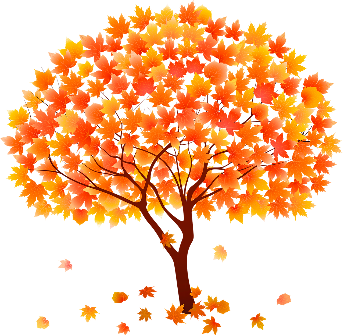 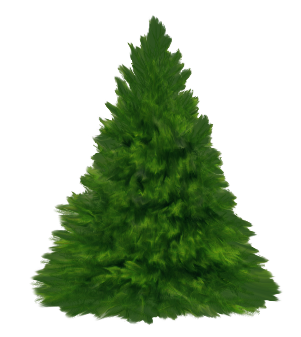 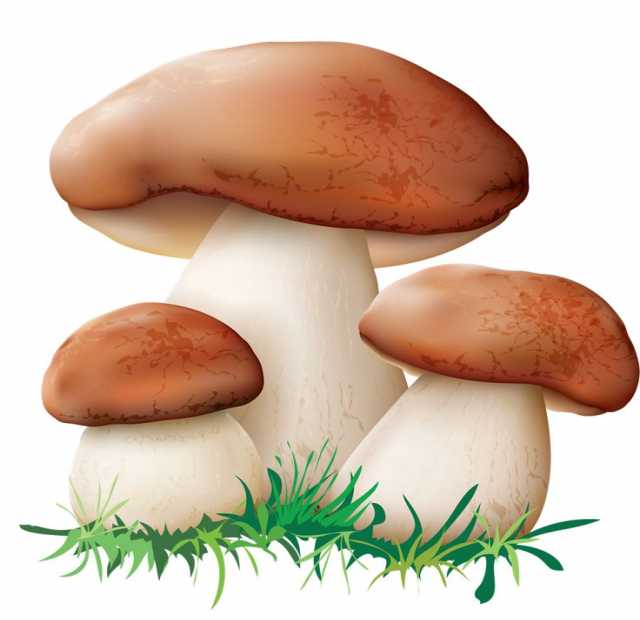 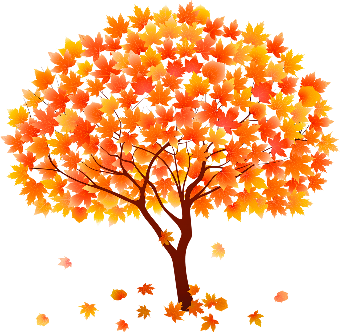 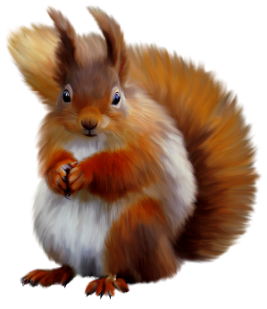 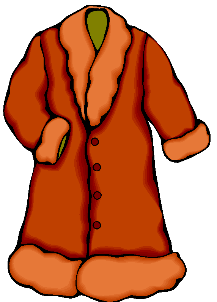 